Publicado en República Dominicana el 19/02/2019 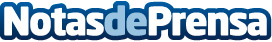 Barceló Bávaro Palace, entre los 25 hoteles más recomendados del mundo para familiasTraveler's Choice, el único galardón del sector turístico basado en las opiniones de los usuarios de TripAdvisor en todo el mundo, posiciona a Barceló Bávaro Palace como uno de los 25 hoteles más recomendados para familiasDatos de contacto:Ana CanoMarketing Manager Nota de prensa publicada en: https://www.notasdeprensa.es/barcelo-bavaro-palace-entre-los-25-hoteles-mas_1 Categorias: Internacional Viaje Sociedad Entretenimiento Turismo Restauración Ocio para niños http://www.notasdeprensa.es